民雄校區特資中心設備民雄校區特資中心設備特資中心入口處(A101)休憩區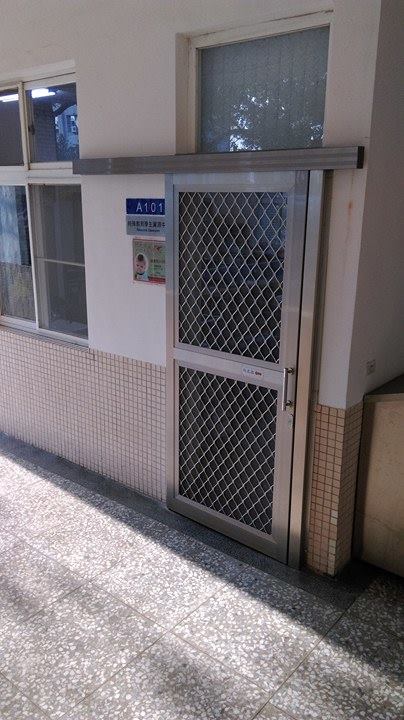 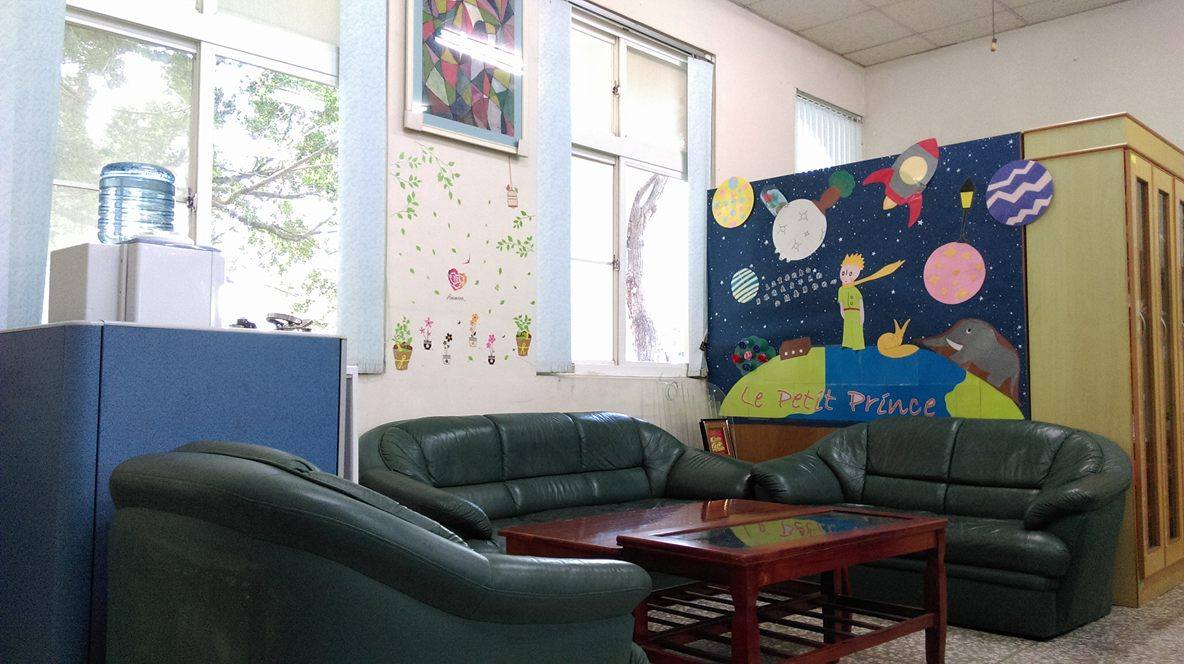 討論區電腦區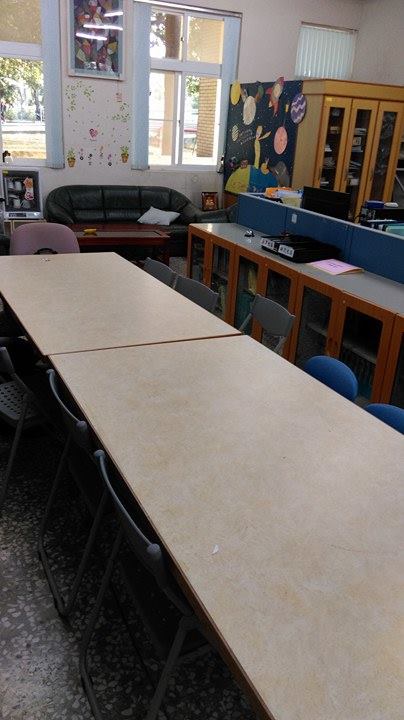 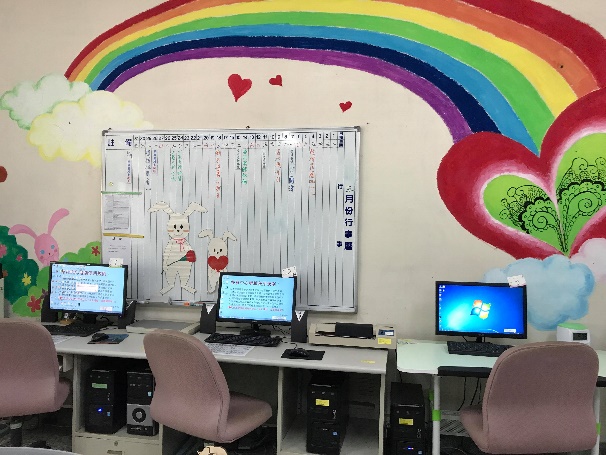 掃描區3C區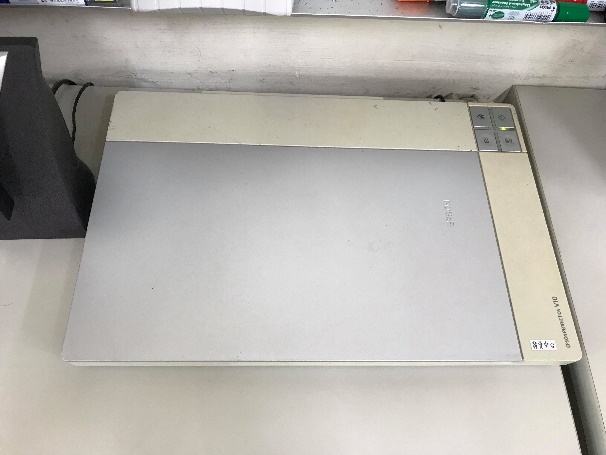 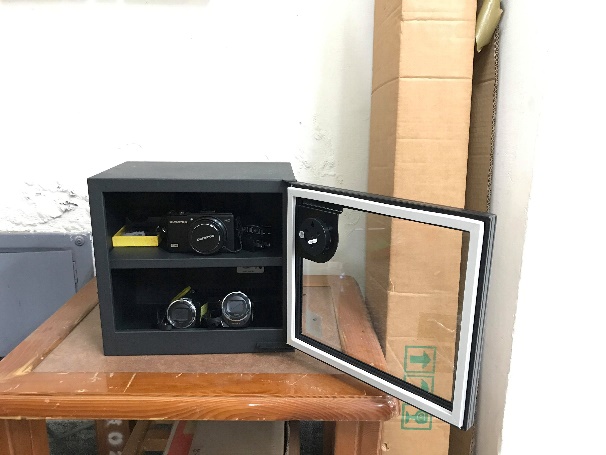 民雄校區特資中心設備民雄校區特資中心設備書籍光碟借用區資料夾領用區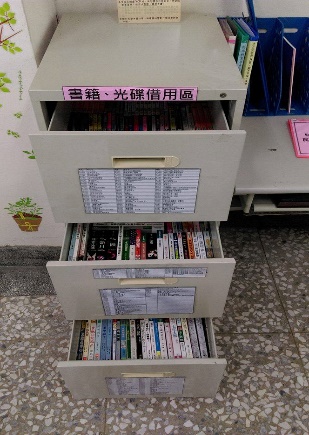 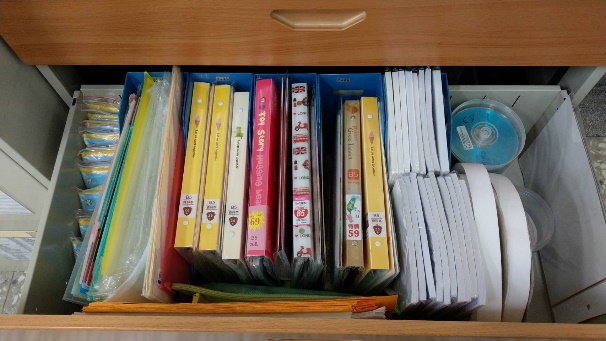 文具領用區文具領用區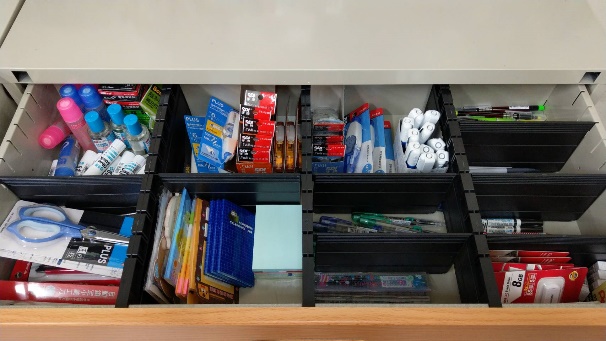 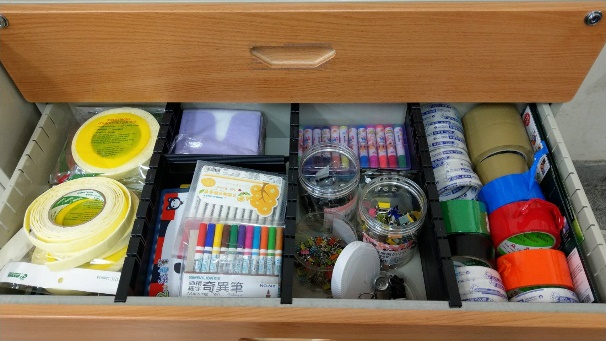 碎紙機護貝機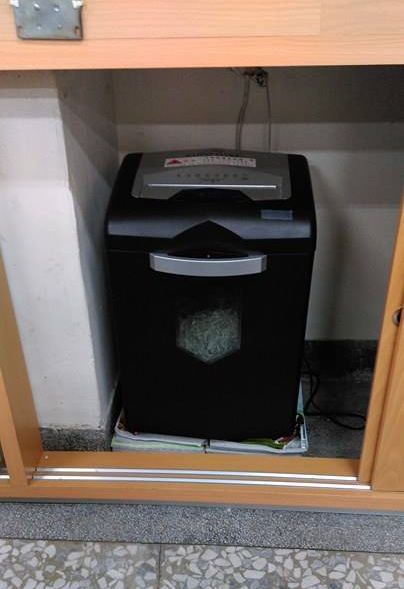 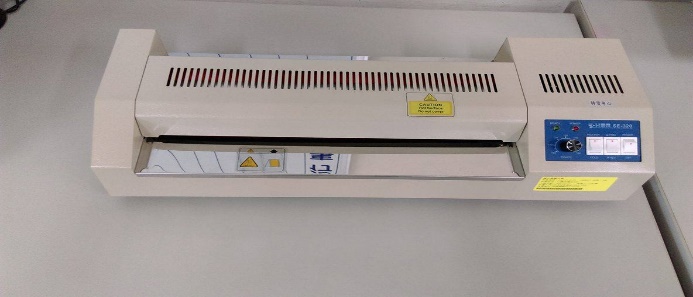 民雄校區特資中心輔具民雄校區特資中心輔具民雄宿舍_電動移位機民雄宿舍_移位滑板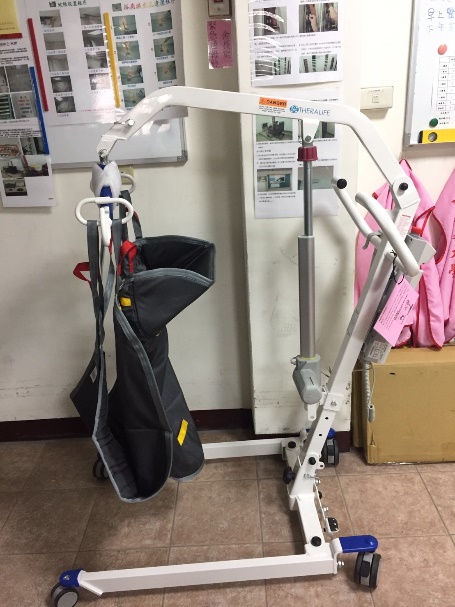 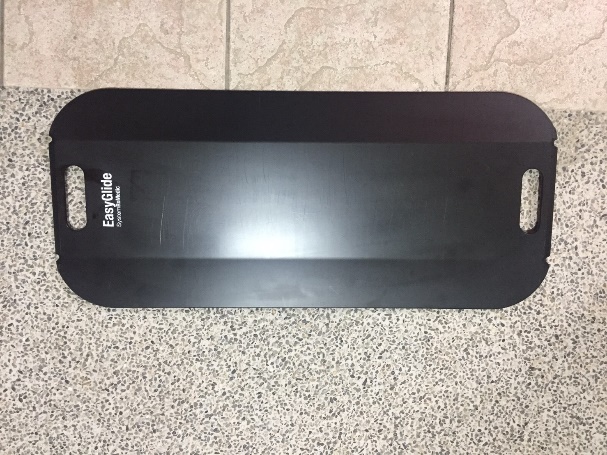 民雄宿舍_移位腰帶爬梯機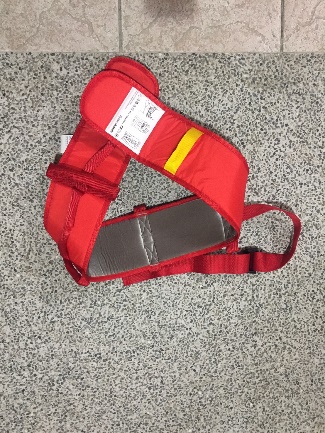 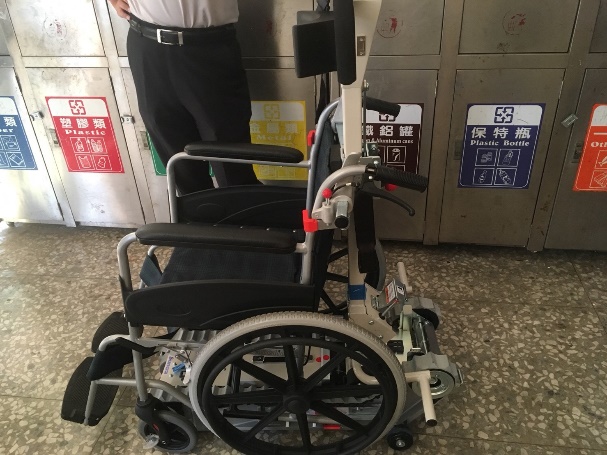 輪椅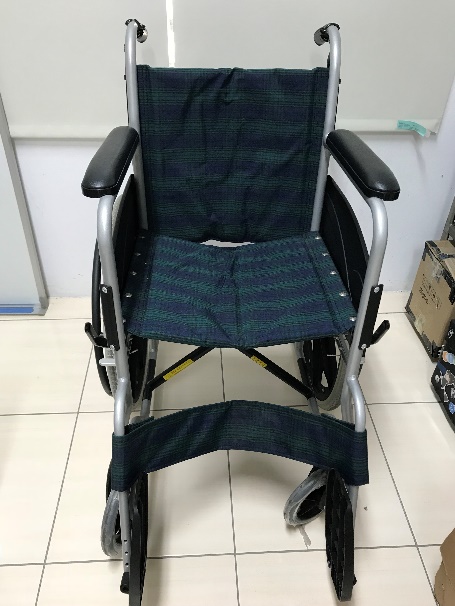 